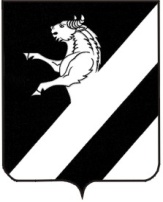 КРАСНОЯРСКИЙ КРАЙ АЧИНСКИЙ РАЙОН ЛАПШИХИНСКИЙ СЕЛЬСКИЙ СОВЕТ ДЕПУТАТОВ ЧЕТВЕРТОГО СОЗЫВАПОСТАНОВЛЕНИЕ17.04.2023                                                                                          № 4 – ПСО созыве  очередной   28-й сессии четвертого созыва Лапшихинского сельского Совета депутатовВ соответствии с п.4 статьи 18.1. Устава Лапшихинского сельсовета ПОСТАНОВЛЯЮ:  	1.Созвать очередную  28-ю сессию четвертого созыва Лапшихинского сельского Совета депутатов 27.04.2023 в 15:30 часов по адресу: Ачинский район, с. Лапшиха, ул. Советская, д. 8.	2. Вынести на рассмотрение сессии следующие вопросы:	1) О досрочном прекращении полномочий Главы Лапшихинского  сельсовета О.А. Шмырь.	2) О внесении изменений  и дополнений в Устав Лапшихинского сельсовета Ачинского района Красноярского края.	3) О внесении изменений в решение Лапшихинского сельского Совета депутатов от  22.12.2022 № 1-24Р «О бюджете Лапшихинского сельсовета на 2023 год и плановый период 2024-2025 годов».	4) О протесте Ачинской городской прокуратуры  от 29.03.2023 на решение Лапшихинского сельского Совета депутатов от 19.06.2015 № 5-53Р «Об утверждении Положения о порядке  проведения конкурса по отбору кандидатов  на должность главы  Лапшихинского  сельсовета» .	5) О внесении изменений и дополнений в решение Лапшихинского сельского Совета депутатов от  19.06.2015 № 5-53Р «Об утверждении Положения о порядке  проведения конкурса по отбору кандидатов  на должность главы  Лапшихинского  сельсовета».	6) О внесении изменений в решение Лапшихинского сельского Совета депутатов  от  27.11.2019 № 6-42Р «Об утверждении положения о старосте сельского населенного пункта  в Лапшихинском сельсовете Ачинского района Красноярского края».	3. Контроль  исполнения  данного постановления оставляю за собой          4. Постановление вступает в силу со дня его подписания.Председатель сельского Совета депутатов                                                                     А.С. Банный